Year 2 Autumn 1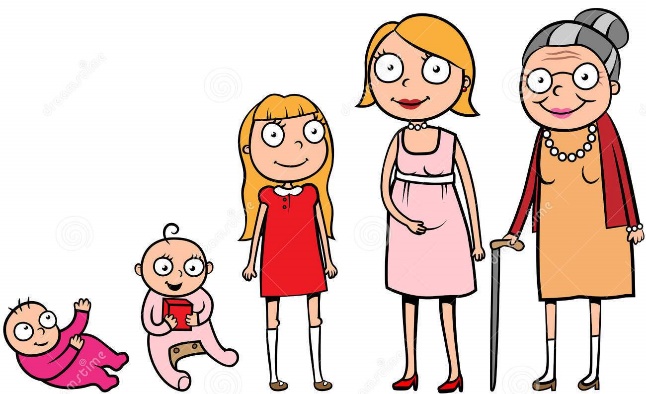 